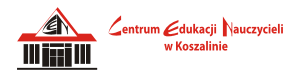 REGULAMIN KONKURSU Z ZAKRESU PROFILAKTYKI HIV/AIDSprzebiegającego pod hasłem„HIV-WIEM! Jestem bezpieczny dla siebie i innych”V edycjaPostanowienia ogólne:Hasło konkursu: „HIV-WIEM! Jestem bezpieczny dla siebie i innych”Organizator konkursu: Centrum Edukacji Nauczycieli w Koszalinie.Cel ogólny: zwrócenie uwagi na problem występowania zakażenia wirusem HIV wśród młodych osób, powstrzymywanie ich od ryzykownych zachowań, które mają zazwyczaj miejsce po spożyciu alkoholu, dopalaczy lub narkotyków.Cele szczegółowe:poszerzenie wiedzy na temat HIV/AIDS wśród uczniów,kształtowanie odpowiedzialności za zdrowie własne i najbliższych,kształtowanie postawy tolerancji wobec osób zakażonych wirusem HIV,integrowanie uczniów na rzecz promocji zdrowia,kształtowanie umiejętności samodzielnego zdobywania i pogłębiania wiedzy.Tematyka konkursu:Pochodzenie, budowa, biologia wirusa HIVŹródła i drogi zakażenia HIVProfilaktyka HIV/AIDSPrzebieg infekcji wirusowejUkład odpornościowy człowieka, a wirus HIVOgólnopolskie kampanie społeczne na temat HIV/AIDS w Polsce w latach 2015- 2023r.Przebieg konkursu:Etap szkolny, wewnętrzny.W etapie szkolnym koordynator (nauczyciel, wychowawca, opiekun, pedagog lub inna osoba wyznaczona przez dyrektora placówki) wyłania na drodze konkursu lub innych własnych wewnętrznych ustaleń dwójkę uczniów reprezentujących szkołę/placówkę. Uczniowie wraz z koordynatorem wybierają jedną z trzech ankiet (załącznik 3). O przeprowadzeniu ankiety konkursowej należy powiadomić dyrektora szkoły, w celu uzyskania jego zgody. Następnie ankietę przeprowadzają uczniowie w szkole/placówce wśród rówieśników (min.50). Uzyskane w szkole/placówce wyniki ankiety prezentują w dniu konkursu.Etap międzyszkolny CEN KoszalinPrelekcja wygłoszona przez gościaZajęcia warsztatowe dla młodzieżyTest konkursowy – KaohootPrezentacja wyników przeprowadzonych w szkołach ankiet           (uczniowie podczas prezentacji mogą wesprzeć się plakatem,               lapbookiem, prezentacją, filmikiem). Uczestnicy konkursu:konkurs adresowany jest do uczniów klas VII i VIII szkół podstawowychw konkursie uczestniczy reprezentacja szkoły (dwie osoby i opiekun)Ramy czasowe trwania konkursu:Zgłoszenie uczestnictwa do udziału w konkursie należy przesłać do dnia 24 listopada 2023r. do godziny 15:00 na adres annacysewska@cen.edu.pl (załącznik 1)Załączniki nr 2 przywozimy w dniu konkursu)Konkurs odbędzie się dnia 30 listopada 2023 r. w godz. 10:00 – 14:00
w Centrum Edukacji Nauczycieli w KoszalinieSkład jury konkursu:Przedstawiciele doradców metodycznych Pracowni Przedmiotów Matematyczno – Przyrodniczych i Zawodowych CEN,      -   Przedstawiciele instytucji wspierających konkurs,      -   prelegent.
Zasady nagradzania:Komisja konkursowa wyłoni laureatów I, II, III miejsce oraz przyzna wyróżnienia w oparciu o punkty uzyskane w dwóch etapach konkursu.Rodzaj nagród - nagrody rzeczowe.Klauzula informacyjna RODOCentrum Edukacji Nauczycieli w Koszalinie informuje, że: 1) administratorem danych osobowych jest Centrum Edukacji Nauczycieli 
w Koszalinie, ul. F. Ruszczyca 16, kontakt: cen@cen.edu.pl, 2) inspektorem danych osobowych jest Izabela Szydlik, kontakt:
izabelaszydlik@cen.edu.pl, 3) posiada Pani/Pan prawo dostępu do treści swoich danych oraz prawo ich
 sprostowania, usunięcia lub ograniczenia przetwarzania, prawo do sprzeciwu
 wobec przetwarzania, a także prawo do przenoszenia danych, 4) posiada Pani/Pan prawo do cofnięcia zgody w dowolnym momencie bez  wpływu na zgodność z prawem przetwarzania, którego dokonano na 
podstawie zgody przed jej cofnięciem, 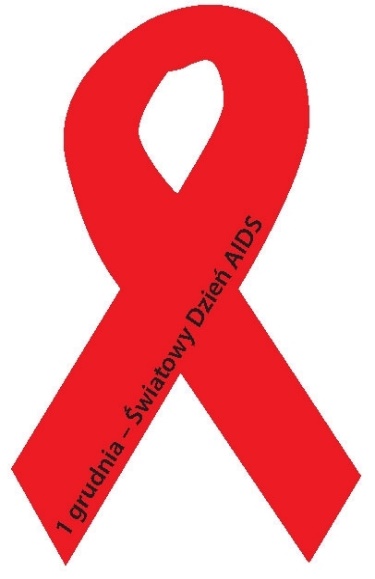 5) Pani/Pana dane nie będą profilowane.